 OFERTA DE EMPLEO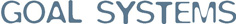 CONSULTOR DE NEGOCIO Y OPTIMIZACIÓNTu misión será:• La recopilación y el análisis de las necesidades de los clientes.
• Redacción de las especificaciones funcionales y técnicas.
• La interfaz funcional con el cliente, con el departamento de desarrollo y el departamento de gestión de proyectos.
• La configuración y modelado de nuestro software.
• Seguimiento de las necesidades de los clientes y resolver sus dudas en el momento oportuno.
• Ofrecer un servicio de mantenimiento adecuado y procurar correcciones en las aplicaciones para mantener el nivel de servicio requerido en las especificaciones funcionales y técnicas.• La gestión de la documentación necesaria para el cliente.
• Dependiendo del perfil, la configuración de algoritmos y análisis de la calidad de las soluciones.• Apoyo a preventas en demos y pilotos.
• Viajes para la formación y producción de nuestro software.TU PERFIL:• Habilidades de comunicación y facilidad de contacto con el cliente.
• Carrera científica, Ingeniería Superior o Técnica  con altos conocimientos de Ingeniería informática.
• Pensamiento analítico.
• Metodología para el trabajo y calidad.
• Conocimiento alto del entorno Windows, base de datos y nivel alto de manejo de Excel.
• Nivel alto de francés.Se Valorará:• Nivel alto de inglés.• Nivel alto de portugués.
Tipo de contrato: Indefinido.Lugar de trabajo: Madrid.¿TE INTERESA? Envía tu candidatura a: rrhh@goalsystems.com